Оформление письменных работ по русскому языку. После классной и домашней работы следует отступать две строчки ( пишем на третьей). При оформлении красной строки  делается отступ вправо не менее 2 см (два пальца). Соблюдения красной строки требуется с первого класса при оформлении текстов, начала нового вида работы.В ходе работы строчки не пропускаются. Новая страница начинается с самой верхней строки, дописывается до конца страницы, включая последнюю строку.Слева при оформлении каждой строки отступается от края не более 0,5 см.Справа строка дописывается до конца. Использование правил переноса обязательно. Не допускается необоснованное наличие пустых мест на строке. Запись даты написания работы по русскому языку (и математике) ведется по центру рабочей строки.В первом классе по окончании букварного периода дата записывается учениками (5  февраля).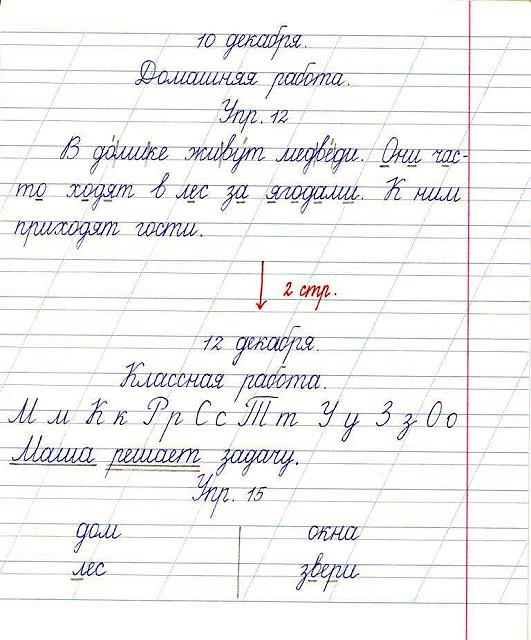 Конец формыОформление письменных работ по математике.Между классной и домашней работами следует отступать 4 клетки (на пятой клетке начинается следующая работа).Дата  записывается посередине, от начала строки отсчитывается 10 клеток.Запись названия работы проводится по центру рабочей строки, через одну клетку от предыдущей записи, т.е. на 2 клетке.       Например:                                1 апреля.           Классная работа     (Домашняя работа)Между видами упражнений в классной и домашней работе отступаются   2 клетки  вниз. Следует отметить, что для заглавных букв клетка не отводится, т. е. для них считается одна из двух (четырех) клеток.Между столбиками выражений, уравнений, равенств и прочими отступаются 3 клетки вправо (пишем на четвертой).В любой работе отступается одна клетка слева от края тетради (5 мм).В тетрадях отмечается номер заданий.   Слово  «Задача»  пишется посередине строки,  (10 клеток вправо от начала ), указывается № и страница.         Например:      Задача 2, стр. 101. Оформление задач также требует соблюдения принятых норм. Краткая запись условия задач оформляется в соответствии их вида. «Главные» слова пишутся с большой буквы, допускается их неполная запись (по начальным буквам).Например:            Маленькие - 7 м.                                  М. - 7 м.                                                                Большие   -   3м.        ?                         Б. - 3м         ?     Все записи внутри задания ведутся на рабочих строках, для этого вниз пропускаетсятолько 1 клетка.Ответ у задачи записывается под решением, вниз пропускается только 1 клетка, вправо от начала – 3 клетки. Рядом с цифрой слово пишется полностью без сокращений. Например:                  5+2=7(ящ.)                                                       Ответ: 7 ящиков.              Позднее записывается полный ответ:                                                         Ответ: 7 ящиков с яблоками привезли в ларёк.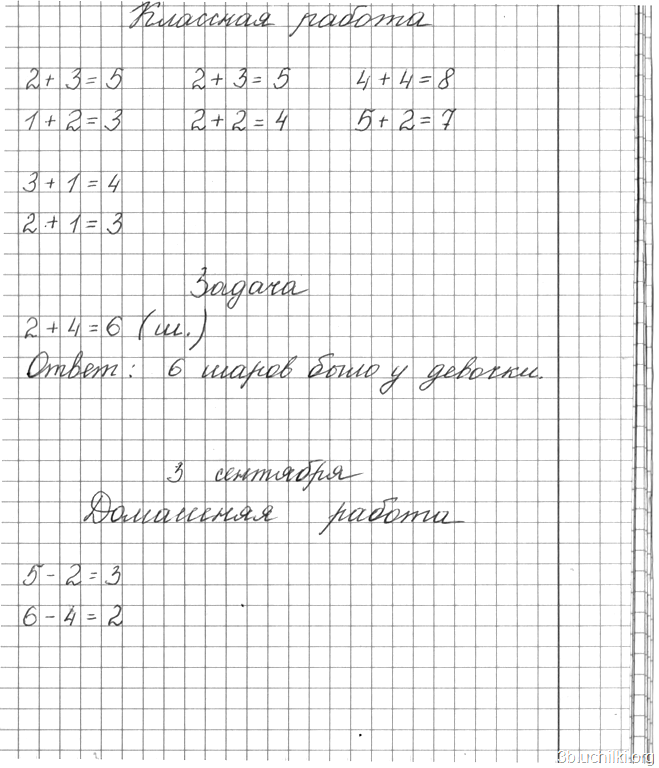 